Isle of Man Business ParkLUNCH TIME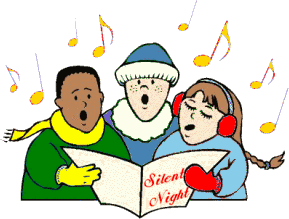 CAROL SERVICEOn Wednesday19th DecemberAt 1-15 p.m.Led by Revd Stephen IngrouilleCooill Methodist ChapelRefreshments following the serviceEveryone very welcome